SadržajUVOD	2OPĆI PODACI	2ORGANIZACIJA I USTROJSTVO 	3SAŽETAK DJELOKRUGA RADA	4PLAN RADA	5URED RAVNATELJICE	5ODJEL ZA STRATEŠKO PLANIRANJE I RAZVOJNE PROGRAME	7ODJEL ZA PRIPREMU I PROVEDBU PROJEKATA	9ODJEL ZA OPĆE I FINANCIJSKE POSLOVE	11AKTIVNOSTI USTANOVE S CILJEM POSPJEŠENA RADA	13ZAKONSKE I DRUGE PODLOGE NA KOJIMA SE ZASNIVA PLAN	14USKLAĐENOST CILJEVA PLANA S DOKUMENTIMA DUGOROČNOG RAZVOJA	14ISHODIŠTE I POKAZATELJI NA KOJIMA SE ZASNIVAJU IZRAČUNI I OCJENE POTREBNIH SREDSTAVA	14IZVJEŠTAJ O POSTIGNUTIM CILJEVIMA I REZULTATIMA U PRETHODNOJ GODINI	15ZAKLJUČAK	16UVODZakonom o regionalnom razvoju Republike Hrvatske (Narodne novine, broj 147/14, 123/17 i 118/18), propisano je kako jedinice područne (regionalne) samouprave, u svrhu učinkovite koordinacije i poticanja regionalnog razvoja osnivaju razvojne agencije kao javne ustanove. Skupština Požeško-slavonske županije donijela je Odluku o osnivanju Javne ustanove Regionalni koordinator razvoja Požeško-slavonske županije („Požeško-slavonski službeni glasnik“ br. 2/2018.). Ustanova je s radom je započela 01. srpnja 2018. godine, kada je preuzela sve poslove od Regionalne razvojne agencije Požeško-slavonske županije – PANORE d.o.o.  Misija Naša misija je poduprijeti regionalni razvoj kroz koordinaciju regionalnih dionika vezano za stvaranje i implementaciju programa i projekata od regionalnog značaja te dizajniranje i implementaciju Plana razvoja Požeško-slavonske županije razdoblje 2021. – 2027. godina.VizijaU partnerstvu s javnim, privatnim i civilnim sektorom naš cilj je dostići viziju određenu Planom razvoja PSŽ za razdoblje 2021. – 2027. godina.Požeško-slavonska županija je je zelena županija s bogatom kulturnom i prirodnom baštinom, visoke kvalitete života i uravnoteženim održivim razvojemVizijom se promoviraju tri osnovna rasta:pametan rast – razvijanje ekonomije utemeljene na znanju i inovaciji;održiv rast – promicanje ekonomije koja učinkovitije iskorištava resurse, koja je zelenija i konkurentnija;uključiv rast – njegovanje ekonomije s visokom stopom zaposlenosti  OPĆI PODACINaziv:			Regionalni koordinator razvoja Požeško-slavonske županijeAdresa:                           	Županijska 7, 34000 Požega      Tel:                                  	+385 34 638 697Fax:                                 	+385 34 290 243e-mail:                            	rkrpsz@panora.hrweb:                     	www.panora.hr Matični broj :                	04933346OIB:                                	49631358300IBAN:                             	HR89 2500 0091 5011 52125Poslovna banka:          	Addiko Bank d.d, ZagrebPodaci o registracijiRegionalni koordinator razvoja Požeško-slavonske županije  registrirana je u Trgovačkom sudu u Osijeku, Stalna služba u Slavonskom Brodu pod brojem 030203016 u obliku javne ustanove, a osnovana je temeljem Izjave o osnivanju od 6. ožujka 2018. godine. Osnivač Ustanove je Požeško-slavonska županija. ORGANIZACIJA I USTROJSTVOUstanovom upravlja Upravno vijeće kojeg čini predsjednik i dva člana koje imenuje i razrješava županica. Ravnateljica je voditeljica Ustanove, odnosno organizira i vodi rad i poslovanje, predstavlja i zastupa Ustanovu. Prema članku 3. Pravilnika o unutarnjem ustrojstvu i načinu rada Regionalnog koordinatora razvoja Požeško-slavonske uređuje se unutarnje ustrojstvo, koje se sastoji od :ureda ravnateljaodjela za strateško planiranjeodjela za pripremu i provedbu projekata odjela za opće i financijske posloveDjelovanje Ustanove definirano je temeljnim aktima Ustanove kojima se uređuje unutarnje ustrojstvo, radna mjesta s opisom poslova, ovlastima i odgovornostima te uvjetima i kompetencijama za njihovo obavljanje, prava i obveze zaposlenika Ustanove, kao i druga pitanja od značaja za rad Ustanove:Odluka o osnivanju javne ustanove Regionalni koordinator razvoja Požeško-slavonske županijeStatut javne ustanove Regionalni koordinator razvoja Požeško-slavonske županije  Poslovnik o radu Upravnog vijeća Regionalnog koordinatora razvoja Požeško-slavonske županijePravilnik o unutarnjem ustrojstvu i načinu rada javne ustanove Regionalni koordinator razvoja Požeško-slavonske županijePravilnik o plaćama, naknadama plaća i drugim materijalnim pravima zaposlenika Javne ustanove Regionalni koordinator razvoja Požeško-slavonske županije.SAŽETAK DJELOKRUGA RADASukladno Zakonu o regionalnom razvoju Republike Hrvatske („Narodne novine“ br. 147/14, 123/17 i 118/18) i temeljem Odluke o osnivanju, Regionalni koordinator PSŽ, obavlja djelatnosti:Izrada županijske razvojne strategije i drugih strateških i razvojnih dokumenata za područje Županije te njihovih provedbenih dokumenata za koji ih ovlasti osnivačProvjera usklađenosti dokumenata strateškog planiranja razvoja Županije s hijerarhijski višim dokumentima strateškog planiranja i donošenja odluka kojima se potvrđuje usklađenostPružanje stručne pomoći u pripremi i provedbi programa potpore javnopravnim tijelima i javnim ustanovama s područja Županije kojima su osnivači Republika Hrvatska ili Županija, u pripremi i provedbi razvojnih projekata od interesa za razvoj Županije, a posebno projekata sufinanciranih sredstvima iz strukturnih i investicijskih fondova Europske unijePružanje stručne pomoći u pripremi i provedbi razvojnih projekata javnopravnih tijela i javnih ustanova s područja Županije kojima su osnivači Republika Hrvatska ili jedinice lokalne i područne ( regionalne ) samouprave, a koji su od interesa za razvoj Županije, kao i zajedničkih razvojnih projekata od interesa za razvoj više županijeProvedba županijskih razvojnih programa za koje ih ovlasti osnivačProvedba programa ministarstva nadležnog za regionalni razvoj i drugih središnjih tijela državne uprave koji se odnose na ravnomjerniji regionalni razvojUpisivanje razvojnih projekata od značaja za razvoj Županije u središnji elektronički registar razvojnih projekataKoordinacija upis ostalih javnih tijela u središnji elektronički registar razvojnih projekataProvjeravanje i praćenje stanja projekata svih korisnika s područja Županije u središnjem elektroničkom registru razvojnih projekataObavljanje stručnih i savjetodavnih poslova u vezi s provedbom županijske razvojne strategije i ostalih strateških, razvojnih i provedbenih dokumenata za područje Županije te izvješćivanje osnivača i ministarstva nadležnog za regionalni razvoj o njihovoj provedbiSuradnja s ministarstvom nadležnim za regionalni razvoj i svim ostalim relevantnim dionicama na poslovima strateškog planiranja i upravljanja razvojem za područje ŽupanijeUsklađivanje djelovanja jedinica lokalne samouprave s područja Županije vezano uz regionalni razvojObavljanje administrativnih i stručnih poslova za potrebe županijskog partnerstvaSudjelovanje u radu partnerskog vijećaPružanje usluga na poticanju domaćih i stranih ulaganja.PLAN RADAURED RAVNATELJICEUred organizira i vodi poslovanje Ustanove; izvršava odluke Upravnog vijeća; odgovara za zakonitost rada Ustanove; vodi postupak i obavlja izbor zaposlenika;  donosi odluke o pojedinačnim pravima zaposlenika, zapošljavanju i raspoređivanju zaposlenika; provodi postupke i donosi odluke u slučaju povrede radnih obveza; donosi odluke o prestanku rada zaposlenika; predlaže godišnji program rada Ustanove Upravnom vijeću;  predlaže godišnji financijski plan, godišnji obračun i izvješće o ostvarivanju programa rada Ustanove Upravnom vijeću; odlučuje o imenovanju stručnih odbora i povjerenstava; sudjeluje u radu Upravnog vijeća bez prava odlučivanja, osim kada je na točki dnevnog reda imenovanje ravnatelja; vodi brigu o čuvanju poslovne tajne; pokreće postupak donošenja ili usklađenja općih akata s odredbama odgovarajućih propisa; Organizira i vodi stručne poslove Ustanove; Izrađuje i koordinira izradu dokumenata koji se obavljaju na temelju Zakona o regionalnom razvoju; Obavlja najsloženije poslove iz područja regionalnog razvoja, koji zahtijevaju samostalnost, stručnost i odgovornost u radu; Prati provedbu dokumenata regionalnog razvoja (posebno Županijske razvojne strategije); Sudjeluje u stručnom radu na izradi i praćenju provedbe dokumenata regionalnog razvoja; Provodi programe Ministarstva regionalnog razvoja i fondova EU i drugih središnjih tijela državne uprave koji se odnose na ravnomjerniji regionalni razvoj; Daje stručnu pomoć u pripremi i provedbi razvojnih projekata javnopravnih tijela i javnih ustanova s područja Požeško-slavonske županije. Obavlja i druge poslove utvrđene zakonom, Odlukom o osnivanju, Statutom, Pravilnikom o unutarnjem ustrojstvu i načinu rada te drugim općim aktima.Ciljevi koji se žele postići i poslovi koji se žele obaviti: Zakonitost rada ustanove Suradnja s ministarstvima i relevantnim dionicima važnim za provedbu djelatnosti ustanoveObavljeni poslovi iz čl. 25. Zakona o regionalnom razvoju RH i svi drugi poslovi ODJEL ZA STRATEŠKO PLANIRANJE I RAZVOJNE PROGRAMEOdjel brine za uredno izvršenje poslova: izrade županijske razvojne strategije i druge strateške i razvojne dokumente za područje županije te njihove provedbene dokumente; provjeravanja usklađenost dokumenata strateškog planiranja razvoja županije s hijerarhijski višim dokumentima strateškog planiranja i donose odluke kojima se potvrđuje usklađenost; obavljanja stručnih i savjetodavnih poslova u vezi s provedbom županijske razvojne strategije i ostalih strateških, razvojnih i provedbenih dokumenata za područje županije te izvještavanja osnivača i Ministarstva o njihovoj provedbi; suradnje s Ministarstvom i svim ostalim relevantnim dionicima na poslovima strateškog planiranja i upravljanja razvojem za područje županije; usklađivanja djelovanja jedinica lokalne samouprave s područja županije vezano uz regionalni razvoj; obavljanja administrativne i stručnih poslova za potrebe županijskog partnerstva; koordiniranja upis ostalih javnih tijela u središnji elektronički registar razvojnih projekata; provjeravanja i praćenja stanja projekata svih korisnika s područja županije u središnjem elektroničkom registru razvojnih projekata; u svezi rada partnerskih vijeća. Obavlja i druge poslove utvrđene zakonom, Odlukom o osnivanju, Statutom, Pravilnikom o unutarnjem ustrojstvu i načinu rada te drugim aktima.Ciljevi koji se žele postići i poslovi koji se žele obaviti: Izrada županijske razvojne strategije i dr. strateških i razvojnih dokumenata i provedbenih dokumenata te provjeravanje usklađenosti dokumenata strateškog planiranja razvoja županije s hijerarhijskim višim dokumentimaObavljanje stručnih i savjetodavnih poslova u vezi s provedbom Plana razvoja PSŽ i ostalih strateških, razvojnih i provedbenih dokumenata za područje županije, praćenje provedbe istih te izvještavanja osnivača i Ministarstva o njihovoj provedbi.Suradnja s Ministarstvom, JLS-ovima i svim ostalim relevantnim dionicima na poslovima strateškog planiranja i upravljanja razvojem za područje županije te usklađivanje djelovanja jedinica lokalne samouprave vezano uz regionalni razvoj	Obavljanje administrativnih i stručnih poslova za potrebe županijskog partnerstva	 Pružanje stručne pomoći u pripremi i provedbi programa potporaODJEL ZA PRIPREMU I PROVEDBU PROJEKATAOdjel brine za uredno izvršenje poslova: pružanja stručne pomoć u pripremi i provedbi razvojnih projekata javnopravnih tijela i javnih ustanova s područja svoje županije kojima su osnivači Republika Hrvatska ili jedinice lokalne i područne (regionalne) samouprave, a koji su od interesa za razvoj županije, kao i zajedničkih razvojnih projekata od interesa za razvoj više županija. Obavlja i druge poslove utvrđene zakonom, Odlukom o osnivanju, Statutom, Pravilnikom o unutarnjem ustrojstvu i načinu rada te drugim općim aktima.Ciljevi koji se žele postići i poslovi koji se žele obaviti:Pružanje stručne pomoći u PRIPREMI razvojnih projekata javnopravnih tijela i javnih ustanova s područja Požeško - slavonske županije kojima su osnivači Republika Hrvatska ili jedinice lokalne i područne (regionalne) samoupravePružanje stručne pomoći u PROVEDBI razvojnih projekata javnopravnih tijela i javnih ustanova s područja Požeško - slavonske županije kojima su osnivači Republika Hrvatska ili jedinice lokalne i područne (regionalne) samoupraveODJEL ZA OPĆE I FINANCIJSKE POSLOVE Odjel brine za uredno izvršenje poslova u svezi funkcioniranja ustanove. Odjel tako: Prati zakonsku regulativu iz područja djelokruga Ustanove; Sustavno prati propise iz područja regionalnog razvoja i ostalih propisa od utjecaja na regionalni razvoj; Daje pravna tumačenja propisa i drugih akata; Izrađuje prijedloge općih akta, prijedloge ugovora i sporazuma za potrebe Ustanove; Brine o provedbi Zakona o pravu na pristup informacijama; Brine o provedbi Zakona o zaštiti osobnih podataka; Priprema, organizira i provodi postupke javne nabave za Ustanovu; Izrađuje Planove nabave i vodi registar ugovora; Organizira i koordinira tehničke poslove financijskog poslovanja Ustanove; Izrađuje godišnje financijske planove Ustanove i nadzire njihovo provođenje u pogledu osiguranja i trošenja sredstava, te poštivanja zakona iz područja financijskog poslovanja; Izrađuje izvješće o financijskom poslovanju Ustanove; Vodi administrativno tehničke poslove financijskog poslovanja Ustanove, poslove informatičke obrade dokumenata financijskog poslovanja, te isplate plaća, naknada i drugih primanja zaposlenika; Priprema podatke za izradu izvješća financijskog poslovanja Ustanove sukladno zakonu i propisima; Uređuje web stranicu Ustanove; Obavlja kadrovske poslove vezane za ostvarivanje prava i obveza iz radnog odnosa za zaposlenike Ustanove, te vodi evidenciju o zaposlenicima; Obavlja poslove sukladno Uredbi o uredskom poslovanju; Obavlja poslove vezane uz rad Upravnog vijeća; Obavlja knjigovodstvene i računovodstvene poslove; Obavlja knjigovodstvene i računovodstvene poslove za provedbu EU projekata; Pomaže u izradi troškovnik za EU projekte. Obavlja i druge poslove utvrđene zakonom, Odlukom o osnivanju, Statutom, Pravilnikom o unutarnjem ustrojstvu i načinu rada te drugim općim aktima.Ciljevi koji se žele postići i poslovi koji se žele obaviti: Redovito i zakonito poslovanje RK	 Pružanje stručne pomoći u pripremi i provedbi razvojnih projekata javnopravnih tijela i javnih ustanova s područja Požeško - slavonske županije kojima su osnivači Republika Hrvatska ili jedinice lokalne i područne (regionalne) samouprave	5. AKTIVNOSTI USTANOVE S CILJEM POSPJEŠENA RADA Uvid u dužnosti i poslove regionalnog koordinatora te sustav upravljanja osjetljivim radnim mjestima Regionalni koordinator razvoja Požeško-slavonske županije sustavno će se posvetiti prepoznavanju osoba koje rade na „osjetljivim radnim mjestima“ (tj. na onima gdje zaposlenici mogu postati osjetljivi na negativne utjecaje zbog svojih kontakata s trećim strankama ili informacija koje posjeduju); te će osobito obratiti pažnju na segregaciju dužnosti između zaposlenika. Regionalni koordinator PSŽ osigurati će primjenu odgovarajućih kontrola na osjetljiva radna mjesta. Plan upravljanja mogućnostima postojanja sukoba interesaRegionalni koordinator PSŽ osigurava postojanje postupaka za prepoznavanje i izbjegavanje sukoba interesa kroz prikupljanje informacija od zaposlenika (Izjave) te se u postupcima javne i jednostavne nabave u povjerenstva imenuje osobe koje neće biti u sukobu interesa ili ako jesu poduzimaju se mjere za otklanjanje. Sve osobe koje sudjeluju u postupcima nabave, za svaku nabavu potpisuju izjavu o (ne)postojanju sukoba interesa, kao i članovi upravnog vijeća te ravnateljica. U potpunosti se poštuje Zakon o sprječavanju sukoba interesa i dane smjernice, s obzirom da je ravnateljica osoba koja je dužnosnik u smislu istog zakona.Postojanje formalne uspostave sustava odgovornosti, nadležnosti, prenesenih ovlasti i svih nužnih povezanih ovlasti za zadatke i radna mjesta u unutarnjem ustrojstvuRegionalni koordinator PSŽ osigurao je opise radnih mjesta kroz Pravilnik o unutarnjem ustrojstvu i načinu rada javne ustanove regionalni koordinator razvoja Požeško-slavonske županije, koji se po potrebi ažurirati, a s istim su upoznati svi zaposlenici. Sve izmjene i dopune objavljuje se na oglasnoj ploči i na zajedničkoj bazi podataka koja je dostupna svim zaposlenicima. Sukladno Pravilniku, zaposlenici su raspoređeni na radna mjesta te nemaju sumnju u opseg svojih odgovornosti. Regionalni koordinator PSŽ novim zapošljavanjem i sustavom unaprjeđivanja (do voditelja odjela) osigurat će obavljanje najsloženijih zadatka, posebice oko nadzora od strane nadređenog zaposlenika.Postupak pohrane dokumentacijeRegionalni koordinator PSŽ posluje sukladno Uredbi o uredskom poslovanju, Zakonu o arhivskom gradivu i arhivima te drugim pozitivnim propisima kad je u pitanju vođenje i pohrana dokumentacije. Također, na adekvatan način osigurava se dostupnost dokumenata u svrhu revizije, tijekom razdoblja u kojima je njihovo čuvanje obvezno. Od. 01.01.2023. godine uredsko poslovanje odvija se i putem aplikacije „Uredsko poslovanje“ (Zavoda za informatiku Osijek) te se cjelokupno uredsko poslovanje digitalizira pa pretraga dokumenata postaje jednostavnija i brža, samim time i dostupnija.Organizacijske i tehničke pretpostavkeRegionalni koordinator razvoja Požeško-slavonske županije osigurao je minimalne organizacijske pretpostavke kroz pripremljenu organizacijsku strukturu – organigram i sistematizaciju radnih mjesta te tehničke pretpostavke uvjeta prostora rada i tehničku opremu, a kroz tehničku pomoć radit će se i na poboljšanju radnih i tehničkih uvjeta i procesa.Računovodstvene postupkeRegionalni koordinator PSŽ vodi potpuno i transparentno računovodstvo na temelju prihvaćenih računovodstvenih načela. Regionalni koordinator PSŽ jasno je odvojio računovodstvo za prihode i rashode iz proračuna, za prihode i rashode iz vlastite djelatnosti, prihode i rashode s osnove Pomoći (od EU i MRRFEU) te ostale prihode i rashode.Postupak plaćanja računa propisan je internim aktom – Procedura zaprimanja računa,  njihove provjere i pravovremeno plaćanje, gdje je propisano i kako je potreban supotpis za plaćanje računa.ZAKONSKE I DRUGE PODLOGE NA KOJIMA SE ZASNIVA PLANZakonom o regionalnom razvoju Republike Hrvatske (Narodne novine, broj 147/2014, 123/17 i 118/18) utvrđeni su ciljevi i načela politike regionalnoga razvoja te uređena pitanja: strateškog planiranja regionalnog razvoja, institucionalnog okvira i upravljanja regionalnim razvojem, ocjenjivanja i razvrstavanja jedinica lokalne i područne (regionalne) samouprave prema stupnju razvijenosti i izdvajanje potpomognutih područja, poticanja regionalne konkurentnosti i urbanog razvoja, poticajnih mjera za razvoj potpomognutih područja i drugih područja s razvojnim posebnostima te praćenja, vrednovanja i izvještavanja o politici regionalnoga razvoja u svrhu što učinkovitijeg korištenja fondova Europske unije.Cilj je politike regionalnog razvoja pridonijeti društveno - gospodarskom razvoju RH, u skladu s načelima održivog razvoja, stvaranjem uvjeta koji će svim dijelovima zemlje omogućiti jačanje konkurentnosti i realizaciju vlastitih razvojnih potencijala.USKLAĐENOST CILJEVA PLANA S DOKUMENTIMA DUGOROČNOG RAZVOJAAnalizom srednjoročnih razvojnih potreba i razvojnih potencijala iskristalizirala su se, u Planu razvoja PSŽ za razdoblje 2021.-2027., četiri opća prioritetna područja, u okviru kojih će dionici razvoja u PSŽ težiti unapređenju postojećeg stanja u sljedećem srednjoročnom razdoblju:Prioritet 1. Razvoj konkurentnoga inovativnog gospodarstva kroz zeleni i pametni razvojPrioritet 2. Povećati kvalitetu življenjaPrioritet 3. Učinkovita javna uprava i upravljanje imovinom, prostorno i strateško planiranjePrioritet 4. Ravnomjerni regionalni razvojIz navedenih općih prioritetnih područja, a kao nastavak operacionalizacije strateških ciljeva iz NRS 2030., proizlaze posebni ciljevi, u okviru kojih su naznačena specifična prioritetna područja javnih politika.Regionalni koordinator PSŽ u svome radu brinut će da svi projekti i aktivnosti svih važnih aktera budu usmjerene ka ostvarenju spomenutih prioriteta i ciljeva. ISHODIŠTE I POKAZATELJI NA KOJIMA SE ZASNIVAJU IZRAČUNI I OCJENE POTREBNIH SREDSTAVARegionalni koordinator razvoja Požeško-slavonske županije svojim Planom rada za 2024. godinu utvrdio je odgovarajuće (i mjerljive) ciljeve na razini izlaznih vrijednosti i učinaka na svim razinama, na jasan način, da ih svi u organizaciji razumiju. Regionalni koordinator PSŽ sustavno osigurava raspodjelu sredstava u odnosu na te ciljeve poštujući načela transparentnog valjanog financijskog upravljanja. Regionalni koordinator PSŽ mora osigurava i dodatno će raditi na tome, da se za ciljeve jasno dodijeli odgovornost. Fiskalna 2023. godina ishodište je na kojima se zasnivaju izračuni.Najveća financijska stavka u radu ustanove odnosi se na plaće i materijalna prava zaposlenika. Ovaj trošak je nužan u ostvarenju PROGRAMA REGIONALNI RAZVOJ. Rashodi za usluge i ostali nespomenuti rashodi poslovanja druga su velika stavka. Pretežito se odnosi na edukacije koje će kroz rad Regionalnog koordinatora PSŽ pružati dionicima iz jedinica lokalne samouprave i njihovim javnim ustanovama, a u cilju što boljeg povlačenja EU sredstava. Planira se stalna izobrazba zaposlenika kako bi osigurao odgovarajući broj kvalitetnih zaposlenika. Izobrazba i edukacije osigurat će se kroz tehničku pomoć i kroz edukacije koje će osigurati i Ministarstvo.Ulaganja u dugotrajnu imovinu najvećim dijelom odnosi se za kupnju uredskog namještaja i računalne opreme nužne za što kvalitetnije obavljanje posla.Prihodi poslovanja u 2024. planiraju se u iznosu 940.000,00 eura. Od toga Pomoći iz inozemstva i od subjekata unutar općeg proračuna 739.900,00 eura (smanjenje za 38,66% u odnosu na 2023.); Prihodi iz nadležnog proračuna (sredstva Osnivača) 200.000,00 eura (povećanje za 9,43%), a koji se koriste za redovnu djelatnost te ostali prihod koji se planiraju u iznosu od 100,00 eura (smanjenje za 89,28%).Ukupni rashodi poslovanja u 2024. planiraju se u iznosu 940.000,00 EUR, a sastoje se od rashoda poslovanja u iznosu od 901.100,00 eura (smanjenje za 33,31%) i rashoda za nabavu nefinancijske imovine u iznosu od 38.900,00 eura (povećanje za 0,13%).IZVJEŠTAJ O POSTIGNUTIM CILJEVIMA I REZULTATIMA U PRETHODNOJ GODINIIzvješće o radu za 2022. godinu, bez primjedbi, prihvaćeno je od strane Upravnog vijeća. Izvješća o radu sadrže cjelovit izvještaj o postignutim ciljevima i rezultatima.ZAKLJUČAKRegionalni koordinator razvoja Požeško-slavonske županije ovim Planom rada utvrdio je mjerljive ciljeve na razini izlaznih vrijednosti i učinaka na svim razinama, na jasan način, da ih svi u organizaciji razumiju.Regionalni koordinator PSŽ sustavno osigurava raspodjelu sredstava u odnosu na te ciljeve poštujući načela transparentnog valjanog financijskog upravljanja.		     Tablica: Sažetak aktivnostiKLASA: 025-01/23-01/23URBROJ: 2177-1-14-01-23-2Požega, 28. prosinca 2023.PREDSJEDNICA:________________
mr.sc. Sunčica BajićZadaci
/ AktivnostiRezultatPokazatelji rezultataOrganizirati i voditi rad i poslovanje ustanove, predstavljati i zastupati ustanovu, poduzimati sve pravne radnje u ime i za račun ustanove, zastupati ustanovu u svim postupcima pred sudovima, upravnim i drugim državnim tijelima, te pravnim osobama s javnim ovlastima.Organiziran rad, uredno poslovanje ustanove, zastupana ustanova, poduzete pravne radnje u ime i za račun ustanoveDržavna revizija i druga državna tijela dala pozitivno mišljenje na poslovanjeZadaci
/ AktivnostiRezultatPokazatelji rezultataSurađivati s ministarstvima i drugim dionicimaOstvarena suradnja s ministarstvima i drugim tijelimaOdrađeni sastanci, koordinacije, ostvarene suradnje, razmjena informacija i drugoZadaci
/ AktivnostiRezultatPokazatelji rezultataOdržavati redovne koordinacije i sastanke s voditeljima odjela i zaposlenicimaObavljeni poslovi iz čl.25. ZRROstvareni mjerljivi ciljevi iz Plana radaSudjelovati u donošenju važnih odluka u svezi pripreme i provedbe razvojnih programa i projekataObavljeni poslovi iz čl.25. ZRROstvareni mjerljivi ciljevi iz Plana radaKoordinacija pripreme i provedbe strateških dokumenataObavljeni poslovi iz čl.25. ZRROstvareni mjerljivi ciljevi iz Plana radaZadaci
/ AktivnostiRezultatPokazatelji rezultataPraćenje donošenja i izmjene i dopune dokumenata strateškog planiranjaUsklađeni dokumenti strateškog planiranjaUsklađen 1 dokumentSudjelovanje na sastancima partnerskog vijećaSudjelovanje na sastancimaSudjelovanje na 2 sastankaZadaci
/ AktivnostiRezultatPokazatelji rezultataIzrada izvješća provedbe Plana razvoja 
PSŽ 2021-2027. Izrađeno izvješće Plana razvoja za razdoblje 2023.Izrađeno 1 izvješćeIzrada Izvješća za Provedbeni program PSŽIzrađeno godišnje izvješćeIzrađeno 1 izvješćeIzvještavanje o Provedbenim programima JLS-ovaPrikupljena Izvješća Provedbenih programaPrikupljeno i dostavljano Ministarstvu 10 izvješća Zadaci
/ AktivnostiRezultatPokazatelji rezultataKoordinacija dionika; prikupljanje i analiza podataka s područja PSŽ za strateške dokumente strateškog planiranja i upravljanja razvojemKoordinirani dionici; Prikupljeni, obrađeni i proslijeđeni podaci, dostavljeno izvješće ili dokument i sl.Analiza podataka i koordinacija dionika za 1 dokumentZadaci
/ AktivnostiRezultatPokazatelji rezultataOrganizacija sjednica Partnerskog vijeća PSŽOdržana sjednica PV PSŽOdržane 2 sjedniceZadaci
/ AktivnostiRezultatPokazatelji rezultataPružanje stručna pomoć u pripremi i provedbi programaPripremljen ili proveden programPripremljen ili proveden 1 programZadaci
/ AktivnostiRezultatPokazatelji rezultataInformiranje potencijalnih korisnika o EU i nacionalnim sredstvimaOrganizirane radionice, i predavanja o mogućnosti financiranja iz programa 4 edukacija ili predavanjaProgram Konkurentnost i kohezija PKK 2021.-2027.Pripremljen i prijavljen projekt 2 projektaIntegrirani teritorijalni program 2021.-2027.Pripremljen i prijavljen projekt2 projektaProgram Učinkoviti ljudski potencijali 2021.– 2027. Pripremljen i prijavljen projekt3 projektaNacionalni program za oporavak i otpornost
2021.-2026.Pripremljen i prijavljen projekt4 projektaStrateški plan Zajedničke poljoprivredne politike RH 2023. – 2027.Pripremljen i prijavljen projekt1 projektNacionalna sredstvaPripremljen i prijavljen projekt8 projekta Interreg programiPripremljen i prijavljen projekt2 projektaOstali programi i financijski instrumentiPripremljen i prijavljen projekt1 projektZadaci
/ AktivnostiRezultatPokazatelji rezultataOperativni program konkurentnost i kohezija
2014.-2021.Uspostava infrastrukture RCKPanonika4 projekta Operativni program konkurentnost i kohezija
2014.-2021.Svijet graševine (Spahijski podrum, Muzej bećarca, brendiranje)4 projekta Operativni program konkurentnost i kohezija
2014.-2021.Terme Lipik (Villa Zinke, Narodnekupke, perivoj)4 projekta Operativni program konkurentnost i kohezija
2014.-2021.Regionalni centar razvoja poljoprivredne proizvodnje Požeško-slavonske županije4 projekta Program Konkurentnost i kohezija PKK 2021.-2027.Provedba novih projekata iz PKK2 projektaProgram Učinkoviti ljudski potencijali 2021.– 2027.Obrazujmo se zajedno VII2 projektaProgram Učinkoviti ljudski potencijali 2021.– 2027.Provedba novog projekata iz PULJP2 projektaNacionalni program za oporavak i otpornost
2021.-2026.Provedba novih projekata iz Nacionalnog programa za oporavak i otpornost6 projekataNacionalni program za oporavak i otpornost
2021.-2026.DOLina zdravlja6 projekataNacionalni program za oporavak i otpornost
2021.-2026.HospitalITy6 projekataNacionalni program za oporavak i otpornost
2021.-2026.Natura 2000 Požeško-slavonske županije6 projekataNacionalni program za oporavak i otpornost
2021.-2026.Škola u prirodi6 projekataNacionalna sredstavaProvedba novih projekata financiranih nacionalnim sredstvimaProvedba 10 projekta Nacionalna sredstavaIzgradnja sunčane elektrane na zgradi Opće županijske bolnice Pakrac i bolnice hrvatskih veterana Provedba 10 projekta Nacionalna sredstavaProjekt zamjene rashladnog sustava u OŽB PožegaProvedba 10 projekta Nacionalna sredstavaProjekt zamjene rashladnog sustava u OŽB PakracProvedba 10 projekta Nacionalna sredstavaKontrola, monitoring i očuvanje bioraznolikosti na području PSŽProvedba 10 projekta Nacionalna sredstavaUređenje školskog igrališta OŠ Stjepana Radića ČaglinProvedba 10 projekta Nacionalna sredstavaIzgradnja i opremanje sportskog terena u KaptoluProvedba 10 projekta Nacionalna sredstavaInovacijski i co-working centar PanoraProvedba 10 projekta Nacionalna sredstavaŠkolska shema voća i povrća te mlijeka i mliječnih proizvoda 2023./2024.Provedba 10 projekta Ruralni razvojPoučna šetnica na zaštićenomkrajobrazu Sovskog jezeraProvedba 1 projektaInterreg programiProvedba projekata iz Interreg programaProvedba 2 programaInterreg programiDanube Geotour plusProvedba 2 programaZajam Svjetske banke -Eksperimentalni program „Osnovna škola kao cjelodnevna škola-uravnotežen pravedan, učinkovit i održiv sustav odgoja i obrazovanja“OŠ Dragutina Lermana BrestovacProvedba 5 projekataZajam Svjetske banke -Eksperimentalni program „Osnovna škola kao cjelodnevna škola-uravnotežen pravedan, učinkovit i održiv sustav odgoja i obrazovanja“OŠ Ivana Gorana Kovačića VelikaProvedba 5 projekataZajam Svjetske banke -Eksperimentalni program „Osnovna škola kao cjelodnevna škola-uravnotežen pravedan, učinkovit i održiv sustav odgoja i obrazovanja“OŠ Vladimira Nazora TrenkovoProvedba 5 projekataZajam Svjetske banke -Eksperimentalni program „Osnovna škola kao cjelodnevna škola-uravnotežen pravedan, učinkovit i održiv sustav odgoja i obrazovanja“OŠ Mladost JakšićProvedba 5 projekataZajam Svjetske banke -Eksperimentalni program „Osnovna škola kao cjelodnevna škola-uravnotežen pravedan, učinkovit i održiv sustav odgoja i obrazovanja“OŠ Stjepana Radića ČaglinProvedba 5 projekataOstali programi i financijski instrumentProvedba projekata iz ostalih programa i financijskih instrumenata Provedba 2 projektaZadaci
/ AktivnostiRezultatPokazatelji rezultataPratiti opću zakonsku regulativu te iz područja djelokruga rada Ustanove, kao i iz područja regionalnog razvoja i ostalih propisa od utjecaja na regionalni razvojZakonito poslovanje UstanoveDržavna revizija i druga državna tijela dala pozitivno mišljenje na poslovanjeOrganizirati i koordinirati financijsko poslovanje Ustanove te izraditi sve financijske akteDoneseni svi financijski aktiDržavna revizija i druga državna tijela dala pozitivno mišljenje na financijsko poslovanje
Upravno vijeće usvojilo akteIzraditi prijedloga općih akta, ugovora i sporazuma za potrebe UstanoveIzrađeni prijedlozi općih akta, ugovora i sporazuma za potrebe UstanoveUsvojene Odluke od strane Upravnog vijeća i Ravnatelja, 
Potpisani ugovori i sporazumiPriprema, organizacija i provedba postupka javne i jednostavne nabave za Ustanovu te akata u svezi javne nabaveProvedeni postupci nabave te izrađeni akti u svezi javne nabaveDržavna revizija i druga državna tijela dala pozitivno mišljenje na poslovanje
Uspješno provedeni postupci nabave Obavljati kadrovske poslove, poslove vezane za uredsko poslovanje te druge opće i financijske posloveIzvršeni svi opći posloviDržavna revizija i druga državna tijela dala pozitivno mišljenje na financijsko poslovanjeInformirati javnosti o radu Ustanove i uređivanje web stranice kroz pripremu sadržajaPripremljene informacije za javnost i web stranicuOdržano 6 tiskovnih konferencija na kojima je RK sudjelovao i danih priopćenjaZadaci
/ AktivnostiRezultatPokazatelji rezultataPružiti pomoć u izradi troškovnika u svezi pripreme EU i nacionalnih projekataPružena pomoć u izradi troškovnika u svezi pripreme EU i nacionalnih projekataIzrađeno 10 troškovnikaPružiti pomoć u izradi dokumentacije za javne nabave u svezi provedbe EU i nacionalnih projekataPružena pomoć u izradi DON-ova u svezi provedbe EU i nacionalnih projekataIzrađeno 10 dokumentacija za javnu i jednostavnu nabavuVoditi brigu o prihodima i rashodima u svezi projekata u kojima je RK partnerIsplaćene plaće osobama čija se plaća sufinancira iz projekata i Sporazuma za tehničku pomoćUsklađene računovodstvene evidencijeAktivnostPokazatelj (brojčano)Izrada strateških dokumenata1Priprema EU projekata15Priprema nacionalnih projekata8Provedba EU projekata24Provedba nacionalnih projekata10Održavanje edukacija4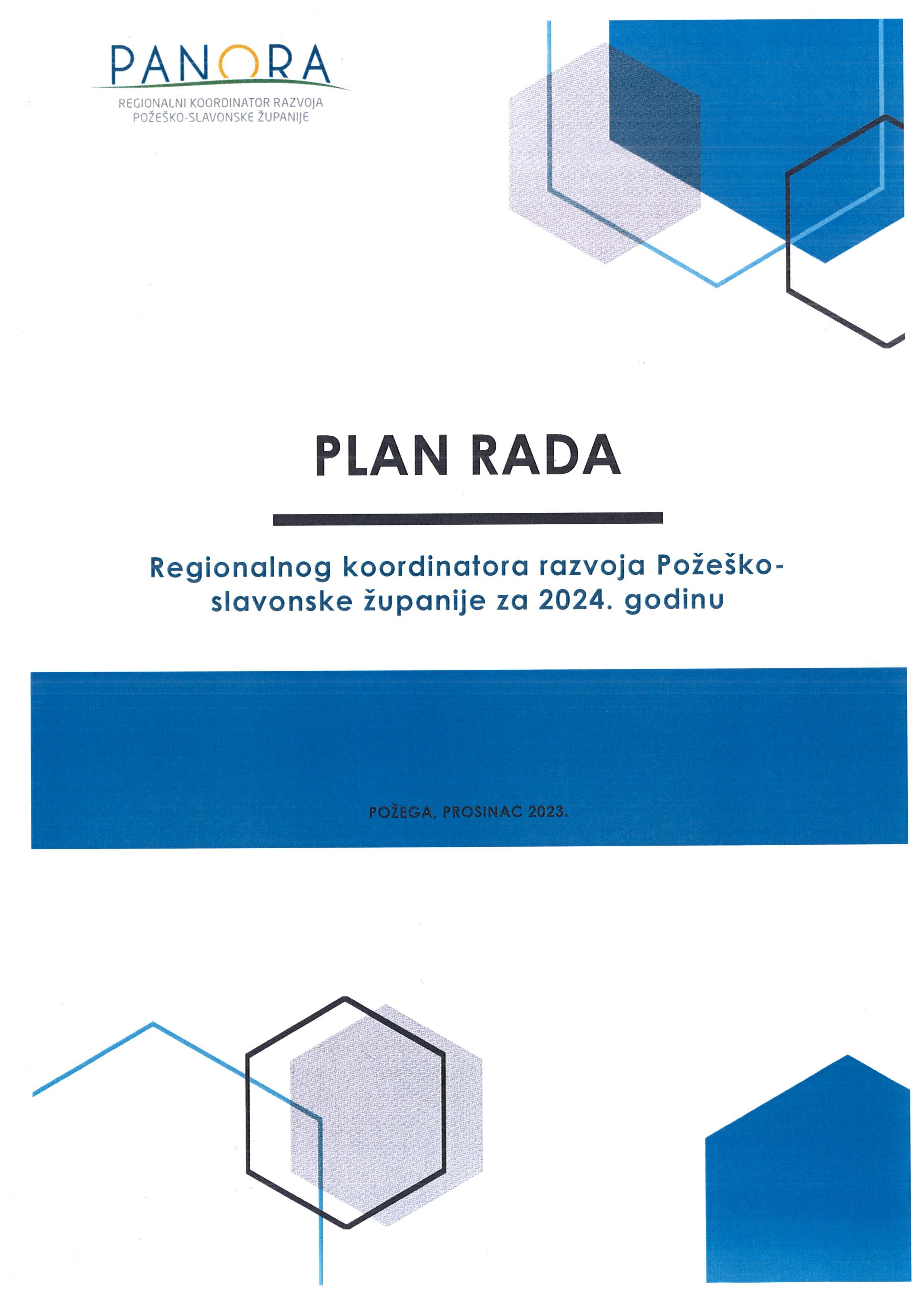 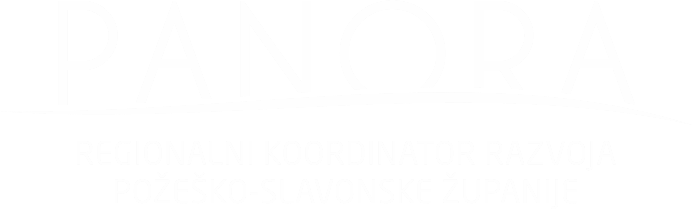 